ESCOLA _________________________________DATA:_____/_____/_____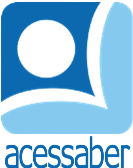 PROF:_______________________________________TURMA:___________NOME:________________________________________________________UMA DOAÇÃO ESPECIAL	Pepe estava arrumando a montanha de brinquedos espalhados no quarto quando sua mãe falou:	- Por que você não separa os brinquedos com os quais não brinca mais para doação, filho? Podemos levá-los para o Orfanato da Vovó Gansa do domingo.	O gansinho gostou da ideia e separou vários, afinal, outros podiam aproveitá-los melhor que ele. No dia combinado, o ganso e sua mãe foram ao Orfanato, e os filhotes fizeram uma festa com os brinquedos doados. Pepe brincou com os novos amigos e ficou feliz pelo que havia feito.180 histórias para se divertir. 
Editora: Ciranda Cultural.QuestõesQual é o título do texto?R: __________________________________________________________________Quantos parágrafos há no texto?R: __________________________________________________________________Quais são os personagens principais da história?R: __________________________________________________________________O que Pepe estava fazendo?R: __________________________________________________________________________________________________________________________________________________________________________________________________________O que a mãe disse para Pepe fazer?R: ______________________________________________________________________________________________________________________________________________________________________________________________________________________________________________________________________________O que o gansinho fez?R: ______________________________________________________________________________________________________________________________________O que aconteceu quando foram ao orfanato?R: __________________________________________________________________________________________________________________________________________________________________________________________________________________________________________________________________________________________________________________________________________________O que você achou da atitude de Pepe? Explique sua resposta.R: __________________________________________________________________________________________________________________________________________________________________________________________________________________________________________________________________________________________________________________________________________________________________________________________________________________________________________________________________________________________________________________________________________________________________________________________________________________________________